	Хоулинь Чжао
	Генеральный секретарьСОВЕТ 2018
Заключительное заседание, Дубай, 27 октября 2018 года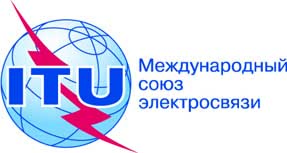 Пересмотр 1
Документа ADM/3-R18 сентября 2018 годаОригинал: английскийЗаписка Генерального секретаряЗаписка Генерального секретаряПРОЕКТ ПОВЕСТКИ ДНЯ 
заключительного заседания
СЕССИИ СОВЕТА 2018 ГОДАПРОЕКТ ПОВЕСТКИ ДНЯ 
заключительного заседания
СЕССИИ СОВЕТА 2018 ГОДАСуббота, 27 октября 2018 года, 09 час. 30 мин. − 12 час. 30 мин.Зал BСуббота, 27 октября 2018 года, 09 час. 30 мин. − 12 час. 30 мин.Зал B1Открытие заключительного заседания Председателем2Утверждение повестки дняADM/3(Rev.1)3Проверенный отчет о финансовой деятельности за 2017 годC18/434Отчеты внешнего аудитора:4.1−	Счета Союза за 2017 годC18/404.2−	Счет Союза по Всемирному мероприятию ITU Telecom-2017C18/415Дополнительный отчет Независимого консультативного комитета по управлению (IMAC)C18/22(Add.1)6Создание Зонального отделения МСЭ для стран Южной Азии и технологического инновационного центраC18/1227Отчет о ходе работы по проекту строительства помещений штаб-квартиры СоюзаC18/1238Другие вопросы−